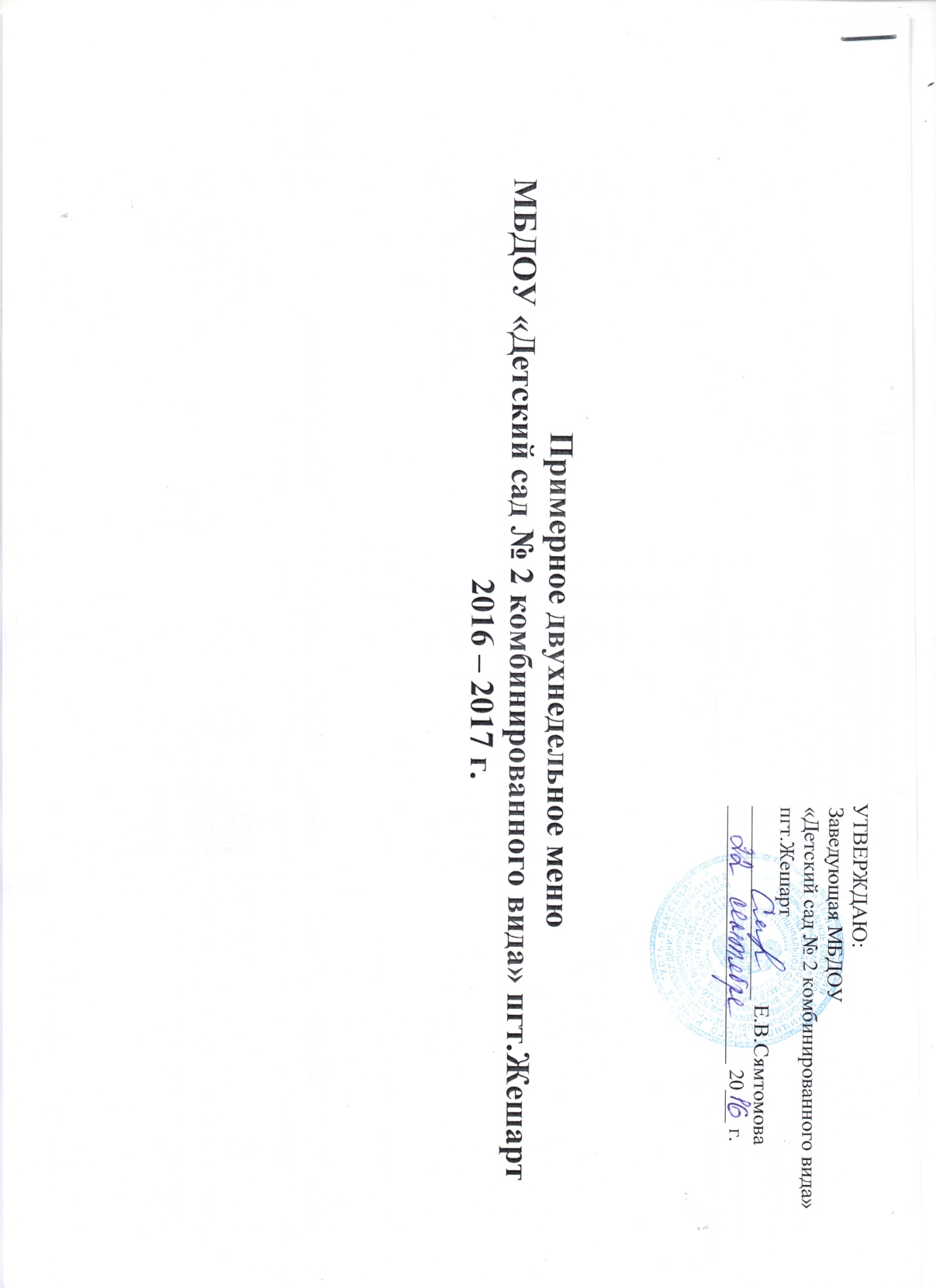 Примерное 10-дневное меню для детских садов(зимне-весенний сезон)Использован сборник технологических нормативов, рецептур блюд для ДОУ  .Расчет по физиологическим потребностям в энергии и пищевых веществах для детейИтого на одного человека среднее в день:   Белки        - 50/65				                           Жиры        - 47/67                                                                          Углеводы  - 154,7/241,4                                                                          Энергия     - 1205/1813Дополнение в примерное двухнедельное менюМБДОУ «Детский сад № 2 комбинированного вида» пгт.Жешарт на 2016-2017г.	На основании СанПиН 2.4.1. 3049-13, Раздел ХV. Требования к составлению меню для питания детей разного возраста, включить ежедневно между завтраком и обедом дополнительный прием пищи – второй завтрак, включающей напиток или сок и (или) свежие фрукты.День№ рец. Наименование блюдаВыход1,5-3 г.Выход3-7 летБелкиЖирыУглеводыЭнергическая ценность (ккал)190263Завтрак:Каша маннаяБатон с маслом, сыромЧай150/420/5/10150200/540/10/122004,65/6,203,87/7,740,09/0,126,04/8,057,63/15,260/023,32/31,0910,00/20,009,03/12,04166,52/222,0125,80/251,6036,48/48,64155174192241Обед:Щи со сметанойБиточки мясныеРисКомпот из сухофруктовХлеб ржаной1508510015020200100150200602,00/2,577,83/9,162,48/3,720,42/0,561,32/3,965,87/7,8211,56/13,533,63/5,450/00,24/0,726,84/9,128,07/9,4425,18/37,7720,92/27,896,84/20,5285,76/114,35167,64/196,14143,37/215,0685,35/113,7936,20/108,61286255Полдник:Морковь с сахаромОладьи со сладкой подливойМолоко50100/10150100130/152000,57/1,146,32/8,214,19/5,595,04/10,085,57/7,584,79/6,385,19/10,3854,26/71,527,04/9,3868,40/136,80293,75/387,2287,97/117,311Сумма:44,29/62,556,11/86,01172,65/251,811359,27/2036,53День№ рец. Наименование блюдаВыход1,5-3 г.Выход3-7 летБелкиЖирыУглеводыЭнергическая ценность (ккал)284253Завтрак:Каша «Дружба»Батон с масломКофе с молоком120/420/5150200/540/102003,93/6,554,57/3,142,09/2,794,99/8,334,73/9,462,39/3,1921,05/35,0910,00/20,0014,78/19,71144,67/241,1189,80/179,6089,02/118,69233183156Обед:Рассольник со сметанойС-т:свекла + морковьСуфле из курКомпот из шиповникаХлеб ржаной1504060/5150202006070/5200603,02/4,021,14/1,4822,31/24,650,51/0,681,32/3,966,78/9,0410,14/15,2125,82/28,550/00,24/0,7219,43/25,911,54/17,311,51/1,6715,75/21,016,84/20,5289,76/119,68141,94/212,91327,56/362,2635,15/46,8736,20/108,602116255Полдник:Вареники ленивые с масломМолокоПеченье150/515020200/52004023,21/30,952,80/5,592,08/4,167,01/9,354,79/6,381,04/2,0823,73/31,647,04/9,3815,36/30,72250,87/334,5087,97/117,3182,80/164,802Сумма:65,49/90,4261,02/81,95148,94/235,851320,96/1923,16День№ рец. Наименование блюдаВыход1,5-3 г.Выход1,5-3 г.Выход3-7 летВыход3-7 летБелкиЖирыУглеводыЭнергическая ценность (ккал)391248Завтрак:Каша пшеничнаяБатон с масломКакао150/420/5150150/420/5150200/540/10200200/540/102005,58/7,441,57/3,143,64/4,856,05/8,044,73/9,463,78/5,0426,46/35,2810,00/20,0024,55/32,73182,94/343,9289,80/179,60146,79/195/713840194206241Обед:Салат из квашенной капустыСуп рыбный со сметанойГуляш из мясаКартофельное пюреКомпот из фиников и курагиХлеб ржаной4015060/40120150204015060/40120150205020070/50150200605020070/50150200600,64/0,804,45/5,9318,56/21,682,13/3,190,42/0,561,32/3,964,00/5,002,49/3,3220,72/24,214,04/6,060/00,24/0,721,43/1,7910,89/14,525,77/6,7415,53/23,3010,92/27,896,84/20,5244,24/55,3083,76/111,68283,79/331,53106,97/160,4685,34/113,7936,20/108,60327167Полдник:СметанникСуфле рыбноеАпельсинЧай4575/25601504575/256015060120/2510020060120/251002003,29/4,373,56/5,160,54/0,900,09/0,127,07/7,076,11/8,860,12/0,200/027,67/36,814,73/21,374,86/7,109,03/0,13171,58/228,20128,17/185,8524,00/40,0036,48/48,643Сумма:45,79/62,159,75/77,98178,68/249,171287,59/2003,28День№ рец. Наименование блюдаВыход1,5-3 г.Выход3-7 летВыход3-7 летБелкиБелкиЖирыУглеводыЭнергическая ценность (ккал)491253Завтрак:Каша кукурузнаяБатон с маслом, сыромКофе150/420/5/10150200/540/10/12200200/540/10/122005,58/7,443,87/7,742,09/2,795,58/7,443,87/7,742,09/2,796,05/8,077,63/15,262,39/3,1926,46/35,2810,00/20,0014,78/19,71182,94/243,92125,8/251,698,02/118,69436136206242Обед:Салат свекольныйСуп фасолевый со сметанойКотлета мяснаяКартофельное пюреКомпот из яблок и лимонаХлеб ржаной1001506012018020130200851502006013020085150200601,14/1,481,40/1,875,99/8,492,13/3,190,23/0,251,32/3,961,14/1,481,40/1,875,99/8,492,13/3,190,23/0,251,32/3,9610,14/15,212,33/3,111,79/2,344,04/6,060,23/0,260,24/0,7211,54/17,318,17/10,893,06/4,3415,53/23,3022,82/25,366,84/20,52141,94/212,9159,27/79,0352,23/73,9910,6,97/160,4693,66/104,0636,20/108,6041240Полдник:ВинегретЯйцо отварноеНапиток из свежих ягодХлеб пшеничныйВафли40½1502025501 шт.2006040501 шт.20060400,50/0,636,35/12,070,12/0,161,32/3,960,80/1,280,50/0,636,35/12,070,12/0,161,32/3,960,80/1,284,06/5,085,75/11,500/00,24/0,720,70/1,123,37/4,160,35/0,7011,24/14,996,84/20,5220,03/32,0551,70/64,6378,50/157,0045,48/60,6436,20/108,6087,50/140,004Сумма:32,84/55,3132,84/55,3145/59/72,64160,99/249,131187/1884,13День№ рец. Наименование блюдаВыход1,5-3 г.Выход3-7 летВыход3-7 летБелкиБелкиЖирыУглеводыЭнергическая ценность (ккал)543248Завтрак:Суп молочный рисовыйБатон с масломКакао120/420/5150200/540/10200200/540/102003,10/5,121,57/3,143,64/4,853,10/5,121,57/3,143,64/4,854,00/6,624,73/9,463,78/5,0419,73/32,6110,00/20,0024,55/32,73127,10/210,1389,80/179,60146,79/195,71527200186237Обед:Борщ со сметанойОладьи из печениГречаКомпот из яблок и апельсинХлеб ржаной150901201802020012015020060200120150200601,14/1,5219,93/26,576,98/8,730,43/0,481,32/3,961,14/1,5219,93/26,576,98/8,730,43/0,481,32/3,963,99/5,3224,74/32,984,34/5,430,23/0,260,24/0,726,50/8,664,02/5,3636,00/45,0024,13/26,816,84/20,5266,67/88,89316,37/421,83211,05/263,81100,00/111,1136,20/108,605129255Полдник:Сырники со сладкой подливойМолокоГруша80/2015060150/20200100150/2020010013,56/23,054,19/5,590,24/0,4013,56/23,054,19/5,590,24/0,402,62/4,454,76/6,350,18/0,3022,33/37,967,04/9,390,06/9,50167,16/284/1787,98/117,3125,20/42,005Сумма:56,1/83,4156,1/83,4153,61/76,93161,2/248,541374/2023,16День№ рец. Наименование блюдаВыход1,5-3 г.Выход3-7 летБелкиЖирыУглеводыЭнергическая ценность (ккал)690260Завтрак:Каша маннаяБатон с маслом ,сыромЧай с лимоном150/420/50/10150200/540/10/122004,65/6,203,87/7,740,05/0,076,04/8,057,63/15,260,01/0,0123,32/31,0910,00/20,0011,48/15,31166,52/222,0125,80/251,646,22/61,62639161200256Обед:Суп с фрикаделькамиБиточки мясныеКапуста тушеннаяКомпот из шиповникаХлеб ржаной15060/2510018020200/2585/25150200605,58/7,4411,04/14,282,62/3,930,61/0,681,32/3,964,39/5,8510,72/13,873,23/4,850/00,24/0,7210,75/14,335,27/6,8213,45/20,1818,96/21,076,84/20,52105,00/139,73161,64/209,1887,16/130,7476,22/84,6936,20/108,606255Полдник:Греча «Рассыпуха» МолокоХлеб пшеничный12015020150200606,98/8,784,19/5,591,32/1,964,34/5,434,76/6,350,24/0,7236/457,04/9,396,84/20,52211,05/263,8187,98/117,3136,20/108,606Сумма:40,44/59,5839,52/57,98125,97/194,161017,69/1536,84День№ рец. Наименование блюдаВыход1,5-3 г.Выход3-7 летБелкиЖирыУглеводыЭнергическая ценность (ккал)791253Завтрак:Каша пшеничнаяБатон с масломКофе150/420/5150200/540/1002005,58/7,441,57/3,142,09/2,796,05/8,074,73/9,462,39/3,1926,46/35,2810,00/20,0014,78/19,71182,94/243,9289,80/179,6089,02/118,69737206241Обед:Салат из огурцов и помидорСуп с клецкамиРыба в овощахКартофельное пюреКомпот из сухофруктовХлеб ржаной30150/25601201502050200/2585150200600,30/0,502,25/2,895,99/8,492,13/3,190,42/0,561,32/3,963,05/5,081,97/2,531,79/2,344,04/6,060/00,24/0,721,38/2,3010,10/15,153,06/4,3415,53/23,3020,92/27,896,84/20,5234,18/56,9667,16/86,3552,23/73,99106,97/160,4685,35/113,7936,20/108,607128251Полдник:Запеканка творожная с изюмом , со сладкой подливойРяженкаЯблоко100/1015060130/2020010013,14/17,874,20/5,600,24/0,403,60/6,114,79/6,390,24/0,4021,53/33,796,14/8,195,88/9,80179,18/243,7084,39/112,5227,00/45,007Сумма:33,24/48,3431,1/48,01139,58/215,93982,19/1469,59День№ рец. Наименование блюдаВыход1,5-3 г.Выход3-7 летБелкиЖирыУглеводыЭнергическая ценность (ккал)899248Завтрак:Каша ячневаяБатон с масломКакао150/420/5150200/540/102005,29/7,051,57/3,143,64/4,854,88/6,514,73/9,403,78/5,0428,93/38,5710,00/20,0024,55/32,73180,63/240,8489,80/179,60146,79/195,71847152107356Обед:Суп лапша домашняяАзу из мясаГороховое пюреКомпот из шиповникаХлеб ржаной15060/401001802020080/40150200601,47/1,9618,56/22,2711,50/17,500,61/0,681,32/3,962,93/3,9120,72/21,020,80/1,200/00,24/0,728,35/11,135,77/6,9224,40/38,1018,96/21,076,84/20,5265,63/87,51283,79/340/55154,80/232,2076,22/84,6936,20/108,60828924263Полдник:Салат рыбныйВатрушка с повидломЧай401815050602002,04/2,553,29/4,370,09/0,125,06/6,337,07/7,070/04,70/5,8827,67/36,809,03/12,0472,57/90,71171,58/228,2036,48/48,648Сумма:49,38/68,4550,21/63,26170,02/243,761370,9/1907,54День№ рец. Наименование блюдаВыход1,5-3 г.Выход3-7 летБелкиЖирыУглеводыЭнергическая ценность (ккал)9185248Завтрак:Каша гречневаяБатон с маслом, сыромКакао12020/5/1015020040/10/122006,26/10,423,87/7,743,64/4,856,62/11,027,63/15,263,78/5,0426,63/44,3810,00/20,0024,55/32,73191,34/318,90125,8/251,6146,79/195,71935169241Обед:Суп овощной со сметанойРулет с яйцом со сложным гарниромКомпот из фиников и курагойХлеб ржаной150601502020075200601,73/2,319,20/11,500,42/0,561,32/3,963,00/4,005,91/7,380/00,24/0,727,82/10,434,22/5,2820,92/27,896,84/20,5269,54/92,72106,69/133,3685,34/113,7936,20/108,6091332232Полдник:Тефтеля рыбнаяСалатХлебКисельПеченье100100201802012013060200403,96/4,331,14/1,481,32/3,960,10/0,111,56/3,120,47/0,5110,14/15,210,24/0,720/01,62/3,240,39/0,4311,54/17,316,84/20,5223,25/25,8315,32/30,6452,52/57,32141,94/212,9136,20/108,6093,37/102,7482,80/165,609Сумма:34,52/54,3339,65/63,12158,32/255,961168/1861,85День№ рец. Наименование блюдаВыход1,5-3 г.Выход3-7 летБелкиЖирыУглеводыЭнергическая ценность (ккал)1044251Завтрак:Суп молочный вермишелевыйБатон с масломЧай с молоком12020/515020040/102004,19/5,581,57/3,142,09/2,794,59/6,124,73/9,461,91/2,5514,80/19,7310,00/20,009,95/13,27117,06/156,0889,80/179,6065,43/87,251036136192242Обед:Суп гороховыйРыба жареннаяРисПомидорКомпот из яблок с лимономХлеб ржаной1506510020150202007515030200601,40/1,873,96/4,332,48/3,720,22/0,33/0,19/0,251,32/3,962,33/3,110,47/0,513,63/5,450,04/0,060,19/0,250,24/0,728,17/10,890,39/0,4325,18/37,770,76/1,1419,01/25,356,84/20,5259,27/79,0352,52/57,32143,37/215,064,60/6,9078,05/104,0736,20/108,6010116155Полдник:Вареники ленивые с масломМолокоАпельсин150/515060200/520010023,21/30,954,19/5,590,54/0,907,01/9,354,79/6,390,12/0,2023,73/31,647,04/9,394,86/8,10250,87/334,5087,98/117,3124,00/40,0010Сумма:45,36/61,4129,45/44,16130,73/270,05986,51/1486,72Наименование1 день2345678910ВсегоБелки (гр.)44,29/62,565,49/90,4245,79/62,132,84/55,3156,1/83,4140,44/59,5833,24/48,3449,38/68,4534,52/54,3345,36/63,41498,503/647,85Жиры (гр.)56,11/86,0161,02/81,9559,35/77,9845,59/72,6453,61/76,9339,52/57,9831,1/48,0150,21/61,2639,65/63,1229,75/11,16465,91/672,04Углеводы (гр.)172,65/251,81148,94/235,85178,68/249,17160,99/249,13161,2/248,54125,97/194,16139,58/215,93170,02/247,76158,32/255,96130,73/270,051547,08/2414,36Энергия (ккал.)1359,27/2036,531320,96/1923,161287,59/2003,281187/1884,131374/2023,161017,69/1536,84982,19/1469,591370,9/1907,541168/1861,85986,51/1486,7212655/18132№ рец. Наименование блюдаВыход1,5-3 г.Выход3-7 летБелкиЖирыУглеводыЭнергическая ценность (ккал)	II Завтрак	II Завтрак	II Завтрак	II Завтрак	II Завтрак	II Завтрак	II Завтрак	II ЗавтракСок1501800,84/1,050/015,90/19,9566,00/82,50